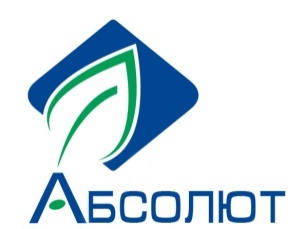 Общество с ограниченной ответственностью «Абсолют»ИНН/КПП: 3702117460 / 370201001Юридический и  почтовый  адрес: 153006, г. Иваново, ул2-я Меланжевая,  д. 7, кв. (оф.)75Расчетный счет: 40702810106200028693 , ПАО АКБ «АВАНГАРД»Корреспондирующий счет: 30101810000000000201, БИК: 044525201  Телефон: 8 (962)161-09-53 ; +7(4932) 33-09-22           e-mail: absolut.37@mail.ru___________________________________________________       Прайс – лист на хлопчатобумажные тканиСуровые тканиПроизводствоАрт.ШиринаПлотность гр/м2Цена руб.Бязь суроваяФурманов 114290110±728,00Бязь суровая ГОСТФурманов 114290142±731,00Бязь суроваяФурманов 1262165105±738,00Бязь суроваяФурманов 1262165125±748,50Бязь суровая ГОСТФурманов 1262165142±756,50Саржа суроваяФурманов 112с18163260±10104,00Фланель суровая Фурманов 112с990175±53800Фланель суровая с односторонним начесомКр.октябрь12с980175±542,00Фланель суроваяФурманов 112с12106175±543,50Фланель суровая с односторонним начесомКр.октябрь12с12100175±549,00Диагональ суровая Фурманов 114с10590200±1045,50Диагональ суроваяФурманов 112с3490230±1057,50Полотно вафельное суровоеФурманов 112с48165150±1068,00Полотно вафельное суровоеФурманов 112с48165         200±1065,00Двунитка суроваяФурманов 112с1990190±1038,00Двунитка суровая аппретКр.октябрь12с1990200±1040,00Двунитка суроваяФурманов 112с35165150±1058,00Ткань полотенечная ПроизводствоАрт.ШиринаПлотность гр/м2Цена руб.Полотно вафельное отбеленноеКр. октябрь12с545125±919,50Полотно вафельное отбеленноеКр. октябрь13с10145200±929,00Полотно вафельное отбеленноеКр. октябрь12с5680105±928,00Полотно вафельное отбеленноеКр. октябрь12с780125±929,50Полотно вафельное отбеленноеКр. октябрь12с48150150±9 66,00Полотно вафельное отбеленноеКр. октябрь15с157150200±9                 76,00МадаполамПроизводствоАрт.ШиринаПлотность гр/м2             Цена руб.МадаполамКр.Октябрь,  Кр. Талка8063±/-525,00МарляПроизводствоАрт.ШиринаПлотность гр/м2Цена руб.Марля отбеленнаяКовров6498/19026+/-2уточняйтеМарля отбеленнаяСамойлово64989036+/-2уточняйтеБязьПроизводствоАрт.ШиринаПлотность гр/м2Цена руб.Бязь отбеленная/чернаяКр.Октябрь14280110±732,00/33,00Бязь отбеленная ГОСТКр.Октябрь14280142±736,50Бязь отбеленнаяКр.Октябрь262150105±744,50Бязь черная /оливковаяКр.Октябрь262150105±745,00Бязь гл/кр синяяКр.Октябрь262150105±746,50Бязь отбеленнаяКр.Октябрь262150125±755,00Бязь черная Кр.Октябрь262150125±755,50Бязь олива/синяяКр.Октябрь262150125±756,50Бязь св.т. оранж./изумрудКр.Октябрь262150125±759,00/59,50Бязь отбеленная ГОСТКр.Октябрь262150142±763,00Бязь черная ,оливковая ГОСТ Кр.Октябрь262150142±764,50Бязь синяя ГОСТ Кр.Октябрь262150142±765,00Бязь светлые тона ГОСТКр.Октябрь262150142±767,50Бязь изумруд ГОСТ / красная , желтаяКр.Октябрь262150142±769,00/77,00СаржаПроизводствоАрт.ШиринаПлотность гр/м2Цена руб.Саржа кмф рис. флора, дубокКр.Октябрь12с18150260±10135,00Саржа отбеленнаяКр.Октябрь12с18150260±10125,00Саржа черная, зеленая ,синяяКр.Октябрь12с18150260±10127,00Саржа серая/синяя, зеленая, василек (актив.крашение)Кр.Октябрь12с18150260±10140,00ФланельПроизводствоАрт.ШиринаПлотность гр/м2Цена руб.Фланель черная/олива, синяяКр.Октябрь12с975175±543,00Фланель отбеленная Кр.Октябрь12с975175±544,00Фланель свет. тонаКр.Октябрь12с975175±545,50Фланель отбеленная Кр.Октябрь12с1290175±552,00Фланель черная/олива, синяяКр.Октябрь12с1290175±553,00Фланель свет. тонаКр.Октябрь12с1290175±555,00Фланель отбеленная/чернаяКр.Октябрь12с49150175±578,00/80,00Диагональ ПроизводствоАрт.ШиринаПлотность гр/м2Цена руб.Диагональ  черная /синяяКр. Октябрь85200±1041,00Диагональ черная /синяяКр. Октябрь85230±1052,00Диагональ отбеленнаяКр. Октябрь85200±1040,00Диагональ отбеленная Кр.Октябрь85230±1049,00Парусина полульняная  ПроизводствоАрт.ШиринаПлотность гр/м2Цена руб.Брезент ОП хакиКохма1113590±/1,5380+/-3063,50Брезент ОП хакиКохма/Нерль1113590±/1,5400+/-3067,50/ 63,50Брезент ОП хакиКохма/Нерль1125590±/1,5460+/-3078,00/69,00Брезент ОП хакиКохма/ Нерль1129390±/1,5500+/-3085,00/ 70,00Брезент ОП хакиНерль11292  90±/1,5530+/-3073,00Брезент ОП хакиКохма1129290±/1,5580+/-30106,00Брезент ОП хакиКохма1125290±/1,5650+/-30145,00Брезент ОВ хаки Кохма1125590±/1,5380+/-3083,00Брезент СКВП хакиКохма1129390±/1,5430+/-3093,00Брезент СКВП хакиКохма1129290±/1,5500+/-30107,00Брезент СКВП хакиКохма1125290±/1,5575+/-40147,00Брезент СКВП У  хакиКохма1125290±/1,5640+/-40162,00Брезент СКВП УУ хакиКохма1125290±/1,5680/-40185,00Полотно палаточноеПроизводствоАрт.ШиринаПлотность гр/м2Цена руб.Полотно палаточное с ВО черный/  синий/ хакиИваново150260+/-5117,00